ПРАВИЛА ПОВЕДЕНИЯ В КРИМИНОГЕННЫХ СИТУАЦИЯХПоразительно, что окружённый другими людьми человек не всегда может рассчитывать на помощь в случае опасности. Само по себе скопление в городах большого количества людей способствует возникновению экстремальных ситуаций, прежде всего, криминального характера. Особенно уязвимы в городе дети.Для того чтобы твой отдых прошёл весело и беззаботно, ЗАПОМНИ несколько простых правил, следуй им, и после летних каникул у тебя останется много приятных воспоминаний.В городе есть места, где опасность наиболее сильная. Постарайся их ИЗБЕГАТЬ. Вот они:площадки, где играют взрослые в азартные игры на деньги (в карты, домино, нарды и т.д.);безлюдные окраинные районы; безлюдные зоны парков;строительные площадки и пустующие дома, где идёт капитальный ремонт;места, где собираются ищущие острых ощущений подростки и молодёжь;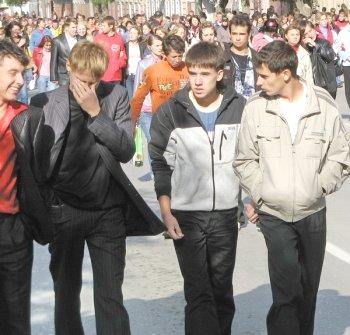 подъезды и служебные входы ресторанов, баров, ночных кафе, клубов;места массового скопления людей: зрелищные мероприятия и прилегающие к ним кварталы, стадионы, парки отдыха, вокзалы, рынки.Чтобы избежать опасности на улице: постарайся возвращаться домой засветло; если	задерживаешься,	сообщи	об	этомродителям;двигайся по освещённым людным улицам, желательно в группе людей;мобильный телефон носи так, чтобы его не было видно, и он не привлекал внимание;при угрозе нападения подними шум, кричи, зови на помощь, смело применяй средства самозащиты;отказывайся от предложения незнакомых людей проводить тебя или подвезти.ПОМНИ, что общение с незнакомым человеком может быть опасно, как бы доброжелательно он не выглядел. Поэтому:никогда не вступай в разговор с незнакомым человеком на улице;не соглашайся никуда идти с незнакомым человеком, не садись к нему в машину;никогда не верь незнакомцу, если он обещает что-то купить или подарить тебе. Ответь, что тебе ничего не нужно;если незнакомый человек настойчив, взял тебя за руку или пытается увести, вырывайся и убегай, громко кричи, зови на помощь, брыкайся, царапайся, кусайся.Опасность может быть и в подъезде. Здесь правила такие:не заходи в подъезд, если за тобой идёт незнакомый человек, сделай вид, что что-то забыл и задержись у подъезда;не подходи к квартире и не открывай её, если кто-то незнакомый находится в подъезде;при угрозе нападения подними шум, привлекай внимание соседей (свисти, звони, стучи), постарайся выскочить на улицу. Запомни! Ни при каких обстоятельствах не открывай дверь незнакомому человеку, если ты дома один;не вступай с незнакомцем в какие-либо разговоры. Помни, что под видом почтальона, слесаря злоумышленники могут попытаться проникнуть в квартиру;если незнакомец пытается открыть дверь, срочно звони в полицию по телефону 102, 112, затем с балкона или окна зови на помощь знакомых или соседей.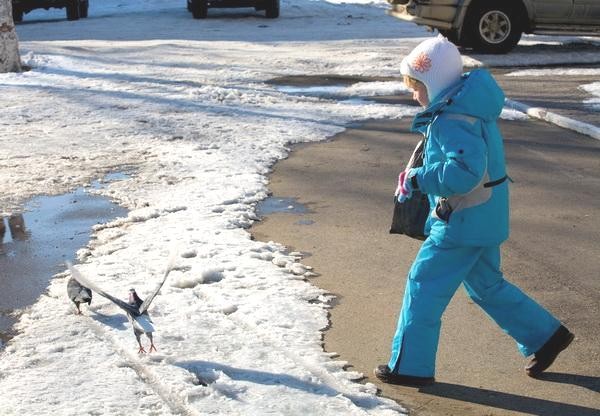 Если во время каникул тебе предстоит путешествовать, помни, в транспорте тоже могут поджидать криминальные опасности. Чтобы не стать жертвой воров, надо:прятать деньги в специальных карманах, нашитых с внутренней стороны одежды. Или засовывать в глубину «неподъёмного» багажа, вытащить который незаметно невозможно;ценный багаж складывать в рундуки под полками;надо узнать, куда едут ваши соседи, и попросить проводника разбудить вас в это время. Это убережёт вас от «случайного» обмена багажом;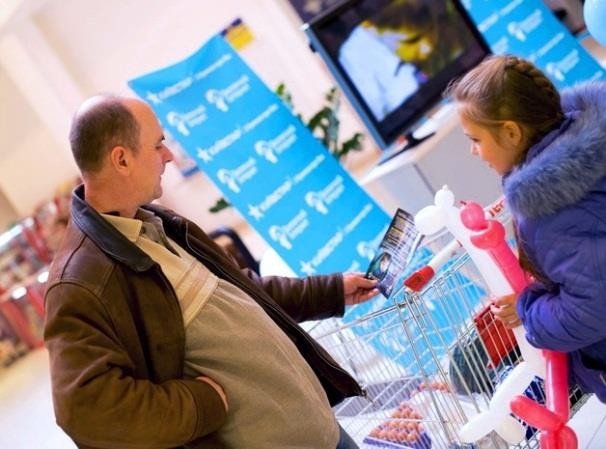 избегать выходить в тамбур, так как это самое криминальное место в вагоне;если приставшие к вам хулиганы выходят с вами на одной остановке. Ищите людей, с которыми можно пойти вместе.Нельзя:постоянно проверять багаж или карманы, в которых спрятаны деньги. Это прямая подсказка вору;хвастать, что у вас при себе большая сумма денег;показывать крупные купюры, расплачиваясь за мелкие покупки;играть в карты «на интерес»;на вокзале оставлять багаж под присмотром случайных людей, как бы «интеллигентно» они не выглядели.Соблюдай	эти	простые	меры предосторожности. Это позволит тебе и твоим близким избежать неприятных ситуаций иоставить	после	отдыха	только	радостные воспоминания.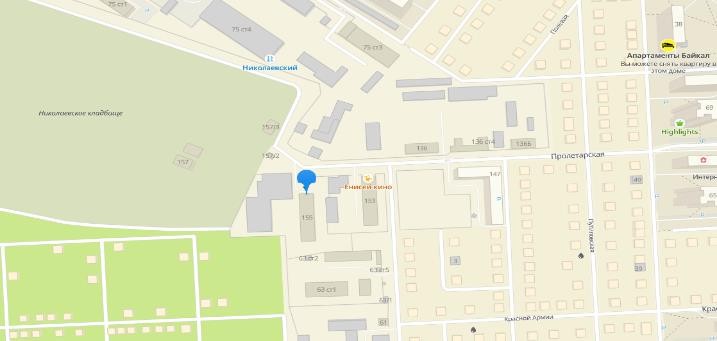 Краевое государственное казённое образовательное учреждение ДПО «Институт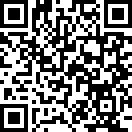 региональной безопасности» находится по адресу:660100, г. Красноярск, ул. Пролетарская, 155.(391) 229-74-74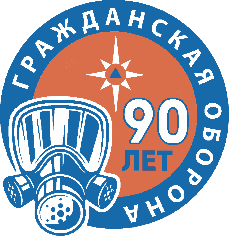 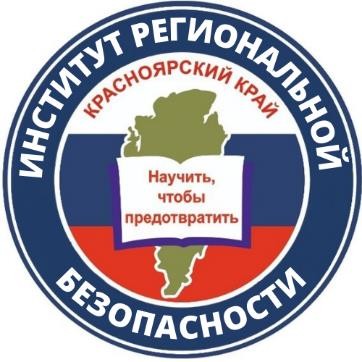 ПРАВИЛА ПОВЕДЕНИЯ В КРИМИНОГЕННЫХ СИТУАЦИЯХ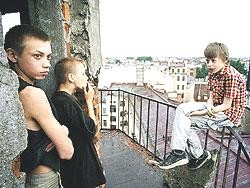 г. Красноярск 2022